Geneva Act of the Lisbon Agreement on Appellations of Origin and Geographical IndicationsDECLARATION MADE UNDER ARTICLE 7(4)(a) OF THE GENEVA ACT OF THE LISBON AGREEMENT:  CAMBODIAOn March 9, 2018, the Director General of the World Intellectual Property Organization (WIPO) received from the Government of the Kingdom of Cambodia 
the declaration referred to in Article 7(4)(a) of the Geneva Act of the Lisbon Agreement, whereby the Government of the Kingdom of Cambodia wishes to receive an individual fee to cover its cost of substantive examination of each international registration notified to it under Article 6(4) of the said Act.In accordance with Rule 8(2)(b) of the Common Regulations under the Lisbon Agreement for the Protection of Appellations of Origin and their International Registration and the Geneva Act of the Lisbon Agreement on Appellations of Origin and Geographical Indications (the “Common Regulations”), the Director General of WIPO has, after consultation with the Office of the Kingdom of Cambodia, established the following amounts, in Swiss francs, of the said individual fee:This declaration became effective from the date of entry into force of the Geneva Act of the Lisbon Agreement, namely on February 26, 2020.April 16, 2020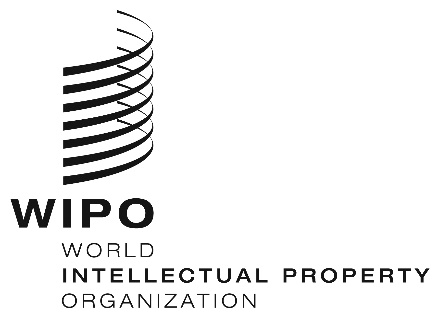 Information Notice No. 8/2020Information Notice No. 8/2020Information Notice No. 8/2020ITEMITEMAmount(in Swiss francs)Individual fee–  for each international registration98